УКРАЇНАПОЧАЇВСЬКА  МІСЬКА  РАДАВИКОНАВЧИЙ КОМІТЕТР І Ш Е Н Н Явід          січня  2019 року                                                                    №  проектПро виділення одноразовоїгрошової допомоги гр. Капусняку П.П.              Розглянувши заяву жителя м. Почаїв вул. Плетянка, 39 «а»                    гр. Капусняка Павла Петровича,  який  просить виділити одноразову грошову допомогу взявши до уваги консультативний висновок Національного інституту раку м. Київ від 22.11.2018 року, довідку АЗПСМ м. Почаїв № 6 від 16.01.2019 року та депутатський  акт  обстеження  від 15 січня  2019 року та керуючись Законом України «Про місцеве самоврядування в Україні», Положенням про надання одноразової адресної матеріальної допомоги малозабезпеченим верствам населення Почаївської міської об’єднаної територіальної громади, які опинилися в складних життєвих обставинах, затвердженого рішенням виконавчого комітету № 164 від 19 жовтня 2016 року,    виконавчий комітет міської ради                                                     В и р і ш и в:Виділити одноразову грошову допомогу гр. Капусняку Павлу Петровичу в   розмірі 2000 ( дві тисячі )  гривень.Фінансовому відділу міської ради перерахувати гр. Капусняку Павлу Петровичу одноразову грошову  допомогу.Лівар Н.М.Бондар Г.В.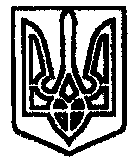 